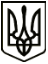 МЕНСЬКА МІСЬКА РАДА(п’ятнадцята сесія восьмого скликання)РІШЕННЯ22 грудня 2021 року	м.Мена	№ 913Про внесення змін до рішення 12 сесії Менської міської ради від 26.10.2021 № 596 З метою забезпечення здійснення необхідних організаційних заходів, направлених на створення умов для функціонування Комунальної установи «Центр з обслуговування освітніх установ та закладів освіти» Менської міської ради, задля забезпечення переведення закладів освіти та освітніх установ на умови самостійного ведення господарської діяльності з 01.01.2022,   відповідно до статті 26 Закону України «Про місцеве самоврядування в Україні», Менська міська рада ВИРІШИЛА:Внести зміни до рішення 12 сесії Менської міської ради від 26.10.2021 № 596 «Про створення Комунальної установи «Центр з обслуговування освітніх установ та закладів освіти» Менської міської ради» (додаток 2) в частині структури Комунальної установи, ввівши її в дію з 10.12.2021 (додається).2. Відділу освіти міської ради, як головному розпоряднику бюджетних коштів, забезпечити фінансування заробітної плати працівників Комунальної установи «Центр з обслуговування освітніх установ та закладів освіти» Менської міської ради, з 10.12.2021.3. Контроль за виконанням рішення покласти на постійну комісію міської ради з питань охорони здоров’я, соціального захисту населення, освіти, культури, молоді, фізкультури і спорту та заступника міського голови з питань діяльності виконавчих органів ради В.В.Прищепу.Міський голова	Геннадій ПРИМАКОВ